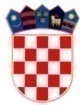 Z a p i s n i ksa 19. redovne sjednice  Općinskog vijeća Općine Sutivan, održane dana 25. listopada 2019. godine  u prostorijama Općine Sutivan s početkom u 18:00 satiNazočni:                                                                          Nisu nazočni:Bartul Lukšić, predsjednik                                 9. Ante Lukšić, članZdenko Tonšić, član                           Nedo Ivanović, član Vanja Bulić, članicaVlade Vladislavić, član Petar Matijašević, članAnte Vranješ, član Matko Radolfi, članOstali nazočni: Načelnik: Ranko BlaževićZamjenik načelnika: Valerio RadmilovićVoditelj poslova proračuna i financija, Maria VraničićPročelnica JUO:  Martina BurčulZapisničar -Tajnica: Anica JurjevićPredsjednik Općinskog vijeća Općine Sutivan, Bartul Lukšić utvrđuje da je upravo 18:00 sati   i da   je  na  sjednici nazočno više od 50% članova Općinskog vijeća  te  da se mogu donositi pravovaljane odluke i zaključci. Predsjednik Općinskog vijeća Općine Sutivan  predlaže dopunu  dnevnog red s točkom koja glasi: „ Prijedlog Odluke o dopunama Odluke o nerazvrstanim cestama“Nakon glasovanja, utvrđuje se da je prijedlog dopune dnevnog reda sa točkom: „Prijedlog Odluke o dopunama Odluke o nerazvrstanim cestama“ usvojen jednoglasno. Predsjednik daje na glasovanje predloženi dnevni red sa usvojenom dopunom koji glasi: Verifikacija zapisnika sa 18.  sjednice Općinskog vijeća Općine Sutivan, Prijedlog Izvještaja o izvršenju proračuna Općine Sutivan za razdoblje od 01.01.2019. do 30.06.2019. godine, Prijedlog Izvještaja o izvršenju financijskog plana Hrvatske narodne knjižnice „Antonio Rendić Ivanović“ Sutivan za razdoblje od 01.01.2019.-30.06.2019., Prijedlog Izvještaja o izvršenju financijskog plana Dječjeg vrtića „Sutivan“ za razdoblje od 01.01.2019.-30.06.2019. godine, Izvještaj o radu općinskog načelnika za 2018. godinu, Prijedlog Odluke o izmjeni Odluke o davanju u zakup i kupoprodaji poslovnog prostora, Prijedlog Odluke o prihvaćanju darovanja dijela nekretnine označene kao kat.čest.zem.2118 k.o. Sutivan,  Prijedlog Odluke o osnivanju prava služnosti radi izgradnje, držanja, pristupa i održavanja infrastrukturne građevine za punjenje elektromotornih vozila na području Općine Sutivan (elektropunionica), Prijedlog Odluke o  dopunama Odluke o nerazvrstanim cestama, Pitanja i odgovori. Nakon prebrojavanja glasova, utvrđuje se da je dnevni red usvojen JEDNOGLASNO. Utvrđuje se da su u 18,04 h sjednici pristupili vijećnici Zdenko Tonšić i Ante Vranješ. AD-1.Jednoglasno je verificiran zapisnik sa 18. redovne sjednice Općinskog vijeća Općine Sutivan od 26. srpnja 2019.god.KLASA: 023-01/19-01/0003URBROJ: 2104/08-01/1-19-0002AD- 2.Jednoglasno  sa 8 glasova „za“ usvojen je Prijedlog Izvještaja o izvršenju proračuna Općine Sutivan za razdoblje od 01.01.2019. do 30.06.2019. godine.KLASA: 400-01/19-01/0030URBROJ: 2104/08-01/1-19-0002
AD -3.Jednoglasno sa 8 glasova „za“ prihvaćen je Prijedlog Izvještaja o izvršenju financijskog plana Hrvatske narodne knjižnice „Antonio Rendić Ivanović“ Sutivan za razdoblje od 01.01.2019.-30.06.2019. KLASA: 400-01/19-01/0034URBROJ: 2104/08-01/1-19-0002AD - 4Jednoglasno sa 8 glasova „za“prihvaćen je Prijedlog Izvještaja o izvršenju financijskog plana Dječjeg vrtića „Sutivan“za razdoblje od 01.01.2019.-30.06.2019.KLASA: 400-01/19-01/0035URBROJ: 2104/08-01/1-19-0002AD-5Jednoglasno sa 8 glasova „za“ prihvaćen  je Izvještaj o radu općinskog načelnika za 2018. godinu.KLASA: 021-05/18-01/0014URBROJ: 2104/08-02/1-19-0001Utvrđuje se da je Maria Vraničić u 18,22 h pozdravila nazočne i napustila sjednicu. AD -6.Uvodno izlaganje po ovoj točki podnijela je pročelnica Martina Burčul koja je nazočne upoznala sa skorašnjim istekom Ugovora o zakupu poslovnog prostora,  sa zakupnikom Hrvatska pošta d.d.,  te potrebom za sklapanjem novog Ugovora. Dalje izlaže kako je Hrvatska pošta uputila zamolbu da se prije pristupanja sklapanju novog ugovora izmijeni trenutno važeća visina zakupnine koja iznosi „0“kn i odredi nekakva prihvatljiva visina. S obzirom da Općina Sutivan ionako pruža financijsku pomoć Hrvatskoj pošti kako bi održala svoje poslovanje u Sutivanu, predlaže se da ih se dodatno  ne optereti sa zakupninom i da se visina zakupnine odredi u iznosu od 1,00 kn/m2 mjesečno, jednako kao i za prostor koji koristi Turistička zajednica Općine Sutivan. Jednoglasno sa 8 glasova „za“ donijeta je Odluka o izmjeni Odluke o davanju u zakup i kupoprodaji poslovnog prostora.KLASA: : 372-03/19-01-0004URBROJ: 2104/08-01/1-19-0001AD -7.Uvodno izlaganje po ovoj točki podnio je općinski načelnik koji kaže kako su se darovatelji obratili Općini Sutivan sa inicijativom da Općina Sutivan prihvati darovanje nekretnine na kojoj je UPU-om Dekleva planirana izgradnja prometnice. U svrhu izgradnje planirane prometnice, svakako bi se trebali riješiti imovinskopravni odnosi sa vlasnicima zemljišta, a ovakav način stjecanja vlasništva, ukoliko se prihvati darovanje,  bio bi i više nego pozitivan za Općinu Sutivan. Jednoglasno sa 8 glasova „za“  prihvaćena je Odluka o prihvaćanju darovanja dijela nekretnine označene kao kat.čest.zem.2118 k.o. Sutivan.KLASA: : 402-07/19-01/0038URBROJ: 2104/08-01/1-19-000AD -8.Jednoglasno sa 8 glasova „za“ donesena je  Odluka o osnivanju prava služnosti radi izgradnje, držanja, pristupa i održavanja infrastrukturne građevine za punjenje elektromotornih vozila na području Općine Sutivan (elektropunionica)KLASA: 406-01/19-01/0087URBROJ: 2104/08-01/1-19-0001AD -9.Jednoglasno sa 8 glasova „za“  donesena je Odluka o  dopunama Odluke o nerazvrstanim cestama.KLASA: 340-09/19-01/0015URBROJ: 2104/08-01/1-19-0002AD -10.Načelnik, Ranko Blažević upoznao je članove Općinskog vijeća da  će se u Sutivanu otvoriti ljekarna i to u prostorijama u vlasništvu Doma Zdravlja za koje je Dom zdravlja raspisao i proveo natječajni postupak te  odabrao najpovoljniju ponudu za obavljanje ljekarničke djelatnosti koju je dostavila Simona Vujanović . Mjesečni iznos zakupnine  iznosi 2.000,00 kn mjesečno, te je prema Općini Sutivan već upućena zamolba za financijskom potporom radu ljekarne. O ovom pitanju će Općinsko vijeće odlučiti kad za to bude vrijeme. Nedo Ivanović pita načelnika što je sa postavljanjem kućice koju je Općina kupila Vinku Gvozdanoviću. Načelnik kaže kako Vinko pruža otpor čišćenju parcele na kojoj bi se kućica postavila. Vijećnici kažu kako bi se trebalo povesti računa o psima koji se slobodno šetaju,  bez povodca, kao i upozoriti i sankcionirati vlasnike ukoliko ne očiste javnu površinu na kojoj njihov pas obavi nuždu. Dovršeno u 19:10 satiZapisničar                                                                          PREDSJEDNIK Anica Jurjević                                                        OPĆINSKOG VIJEĆA                                                                                    Bartul LukšićKLASA: 023-01/19-01/0004URBROJ:2104/08-01/1-19-0002U Sutivanu, 25. listopada 2019